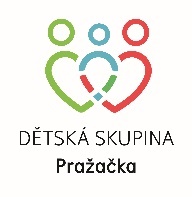 CZ.03.1.51/0.0/0.0/22_142/0017407ZDRAVOTNÍ A OSOBNÍ INFORMACE O DÍTĚTIJméno dítěte: …………………………………………………………………….…………………. Rodné číslo: …………………………………………………… Jméno dětského lékaře: …………………………………………………………………. tel. lékaře: …………………………………………. Zdravotní pojišťovna (název a kód): ………………………………………………………………………………………………………………. ZDRAVÍ A HYGIENA: Alergie a omezení (podrobně specifikujte jejich projevy, alergeny a opatření): Vážná onemocnění, která dítě prodělalo (např. astma, cukrovka, epilepsie, operace): Pokud je vaše dítě v současné době léčeno, specifikujte léčbu, léky: Nosí dítě brýle? Nosí dítě plenku (popř. jen naspaní atd.)? Řekne si samo o toaletu/nočník? Umí si umýt ruce? Čistí si samo zuby? Je zvyklé odpočívat po obědě (jak dlouho, kdy usíná)? STRAVOVÁNÍ Specifikujte vaše dietní doporučení/požadavky, pokud je máte: Je dítě zvyklé jíst na oběd polévku i hlavní jídlo? Je dítě zvyklé sedět u jídla? Používá lžíci – vidličku – nůž? Pije samo z hrnku? Co rádo jí / nerado jí? ŘEČ Jak dítě komunikuje (mluví dobře)? Vyrůstá v cizojazyčném prostředí (jakém)? Pokud dítě ještě dobře nemluví, specifikujte, jaká slova používá a co znamenají? PŘEDCHOZÍ ZKUŠENOSTI Navštěvovalo již dítě nějaké předškolní zařízení (případně jaké, jak dlouho, jak probíhala adaptace)? Chodilo tam rádo? Je zvyklé být delší dobu bez rodičů? SEBEOBSLUHA A RŮZNÉ Umí se dítě samo obléknout? Umí si obout boty? Má vaše dítě nějaké speciální potřeby (patří sem i dudlík na spaní apod.)?  CHARAKTERISTIKA DÍTĚTE Prosíme, napište nám krátkou charakteristiku vašeho dítěte. Co má a nemá rádo, jak řešíte problémy, jak mu doma říkáte atd. Co doma rádo dělá, s čím si rádo hraje apod.? V Praze dne 